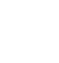 НОВООДЕСЬКА МІСЬКА РАДАМИКОЛАЇВСЬКОЇ ОБЛАСТІР І Ш Е Н Н ЯКеруючись пунктом 22 статті 26 Закону України "Про місцеве самоврядування в Україні", «Про житлово-комунальні послуги», «Про благоустрій населених пунктів», відповідно до Бюджетного кодексу України,  та з метою підвищення ефективності та надійності функціонування житлово-комунальних систем життєзабезпечення населення громади міська радаВИРІШИЛА:Затвердити комплексну Програму розвитку житлово-комунального господарства Новоодеської міської ради на 2022-2025 роки (далі – Програма), що додається.Фінансовому управлінню (Литвиненко) спільно з головними розпорядниками коштів проводити фінансування Програми в межах затверджених бюджетних асигнувань.Контроль за виконанням даного рішення покласти на постійну комісію з питань бюджету та планування соціально-економічного розвитку та постійну комісії з питань комунальної власності благоустрою та інвестицій.Міський голова                                                    Олександр ПОЛЯКОВВід 26.11.2021 р. № 4м. Нова Одеса         ХVІ сесія восьмого скликанняПро затвердження комплексної Програми розвитку житлово-комунального господарства Новоодеської міської ради на 2022-2025 роки